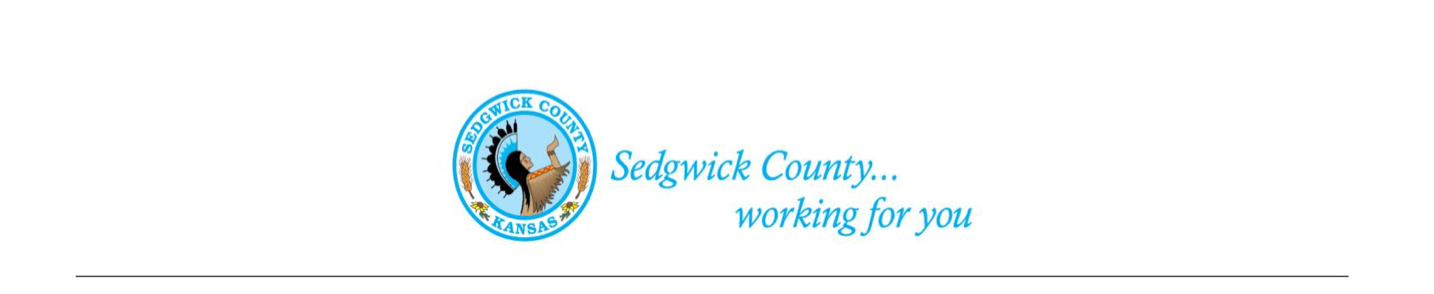 CITIZENS ADVISORY BOARD, DISTRICT 5 – MEETING AGENDA______________________________________________________________________________ Friday, January 14, 2022, 4:00PM				           	1301 E Galena St., WichitaBoard Members: David Sowden Chairman, Fred Pinaire Vice-Chairman, Liz Loera Secretary, Amanda Amerine, Tanya Jacobucci, John Nicholas, Brad Smith, Janet Theoharis, Olivia Hayes, Joseph Elmore and Christopher WyantCounty Representatives: Commissioner Jim HowellORDER OF BUSINESSCall Meeting to OrderInvocation – Flag SaluteRoll Call – Determine Quorum Approval of Minutes – November 5, 2021PUBLIC AGENDAThe public agenda allows members of the public to present issues on the agenda to the Board or share other issues.NEW BUSINESS2021 Year in Review Report (15 mins)New Officer ElectionsCommissioner Howell Legislative Process Presentation (bring laptop/iPad/device to follow along on websites if desired) and Jurisdictional IssuesHand off duties to new officers (if applicable)BOARD ACTION ITEMS FOR NEXT MEETINGReview of future subject matter – determine priority and interestsSedgwick County Elections Office Tour/Election SecurityLobbying Opportunities with coordinating jurisdictions$17M Mental Health Facility – ARPA Funding?ICT-1 Follow UpCounty fines versus State Allowance ResolutionsADJOURNMENTThe next Citizens Advisory Board Meeting will be Friday, February 11, 2022 4:00pmDOCUMENTS:CAB 5 11/5/2021 Mins.PowerPoint Year In Review & 2022 OutlookCounty Upcoming Events (Tentative):Staff Meeting – Tuesday, January 18, 2022BOCC Meeting – Wednesday, January 19, 2022Staff Meeting – Tuesday, January 25, 2022BOCC Meeting – Wednesday, February 2, 2022Staff Meeting – Tuesday, February 8, 2022BOCC Meeting – Wednesday, February 9, 2022Staff Meeting – Tuesday, February 22, 2022BOCC Meeting – Wednesday, February 23, 2022Staff Meeting – Tuesday, March 1, 2022BOCC Meeting – Wednesday, March 2, 2022Staff Meeting – Tuesday, March 8, 2022BOCC Meeting – Wednesday, March 9, 2022Staff Meeting – Tuesday, March 15, 2022BOCC Meeting – Wednesday, March 16, 2022Staff Meeting – Tuesday, March 22, 2022BOCC Meeting – Wednesday, March 23, 2022Staff Meeting – Tuesday, March 29, 2022Staff Meeting – Tuesday, April 5, 2022BOCC Meeting – Wednesday, April 6, 2022Staff Meeting – Tuesday, April 12, 2022Staff Meeting – Tuesday, April 19, 2022BOCC Meeting – Wednesday, April 20, 2022Staff Meeting – Tuesday, April 26, 2022BOCC Meeting – Wednesday, April 27, 2022County Closed:Martin Luther King Jr. Day – Monday, January 17, 2022President’s Day – Monday, February 21, 2022Memorial Day – Monday, May 30, 2022Independence Day – Monday, July 4, 2022Labor Day – Monday, September 5, 2022Veterans’ Day – Friday, November 11, 2022Thanksgiving – Thursday, November 24, 2022 – Friday, November 25, 2022Christmas – Monday, December 26, 2022Commissioner Howell Events:2nd Monday of each Month – Bullet Points @ Range 54 (5725 E Kellogg Dr S., Wichita) 4p-5:30p (Monday January 17, 2022)Tuesday January 18, 2022, CBL (Christian Business Association) 11:30a Pizza Ranch 21st & TylerLast Friday of each Month – Cuppa Jo with Jim @ Calvary Baptist Church Gymnasium (1636 E. Patriot, Derby – enter through the glass doors on the East side of the Building) 7a-9a. (Friday January 28, 2022)